Swish och bankgiro till lagkonto för Skara HF F10 (födda 08)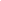 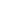 Swish 123 354 64 54Bankkonto Sparbanken Skaraborg 8289-1 23 508 437 3